ESTUDO DIRIGIDO DE CLÍNICA MÉDICA DOS ANIMAIS DE COMPANHIA A- 28/08/2017A degeneração valvar ou degeneração mixomatosa da valva ou ainda endocardiose é a doença cardíaca mais frequente em cães, correspondendo a cerca de 75% das cardiopatias. A condição consiste na degeneração mixomatosa crônica do aparato valvar, com espessamento e má coaptação dos folhetos, com ou sem prolapso, levando à insuficiência valvar. Apresenta progressão lenta, porém muitos cães evoluem para a insuficiência cardíaca congestiva (ICC), em cujos casos avançados o tempo de sobrevida é baixo, muitas vezes causando edema pulmonar e o óbito do animal.Questão: Com base nos conhecimentos sobre cardiologia veterinária e as figuras abaixo responda: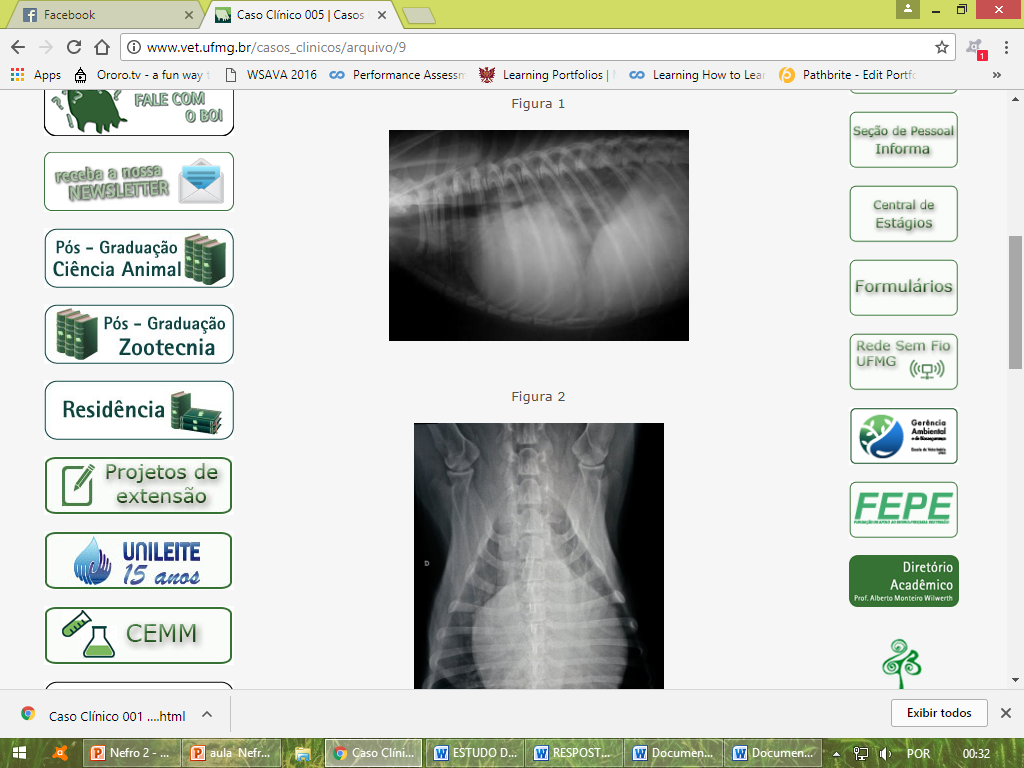 I – A Esclerose nodular senil apresenta maior prevalência em valva mitral e em cães de pequeno porte, como Poodle, Pinscher e Cavalier King Charles Spaniels. Os sinais de insuficiência cardíaca congestiva possuem progressão mais rápida e severa nas fêmeas do que nos machos.II – Com a progressão da regurgitação valvar mitral o organismo adota mecanismos compensatórios, como a ativação do sistema renina angiotensina aldosterona (SRAA), consequentemente há retenção de sódio e aumento da pressão arterial sistêmica. Outro mecanismo ativado é o sistema nervoso autônomo parassimpático, melhorando o débito cardíaco devido ao aumento da frequência cardíaca.III – Na figura 1 observa-se uma cardiomegalia generalizada com deslocamento cranial da traquéia e padrão pulmonar alveolar característico de edema pulmonar. O VHS (vertebral heart size) está maior que 10,5. Neste caso o animal deve receber terapêutica emergência com administração de furosemida intravenosa e se for possível realizar infusão contínua de dobutamina para aumentar o inotropismo do coração e assim melhorar o débito cardíaco até o paciente sair do estado crítico.IV- Entre os marcadores cardíacos os mais importantes são: CK-MB e Troponina C para lesão cardíaca e Peptídeo natriurético para função cardíaca. A CK-MB apresenta baixa sensibilidade e baixa especificidade, contudo a Troponina C apresenta maior especificidade para injuria cardíaca, sendo o padrão ouro para os mamíferos.V- Na figura 2, observa-se um caso de Cardiomiopatia Dilatada, a qual é comum em cães de grande porte como Labrador, Fila Brasileiro e Golden Retriever. A terapêutica consiste em controlar a ICC e aumentar o inotropismo do coração devido o adelgaçamento das paredes cardíacas.Parte superior do formulário a) Apenas a I, II, IV e V estão corretas. b) Apenas a I e a V estão corretas. c) Apenas a IV e a V estão corretas. d) Todas estão corretas. e) Todas estão erradas.Parte inferior do formulário